Познавательно – творческий проект«Твой друг – книга»Подготовительная группаВоспитатель: Овсянникова И.В.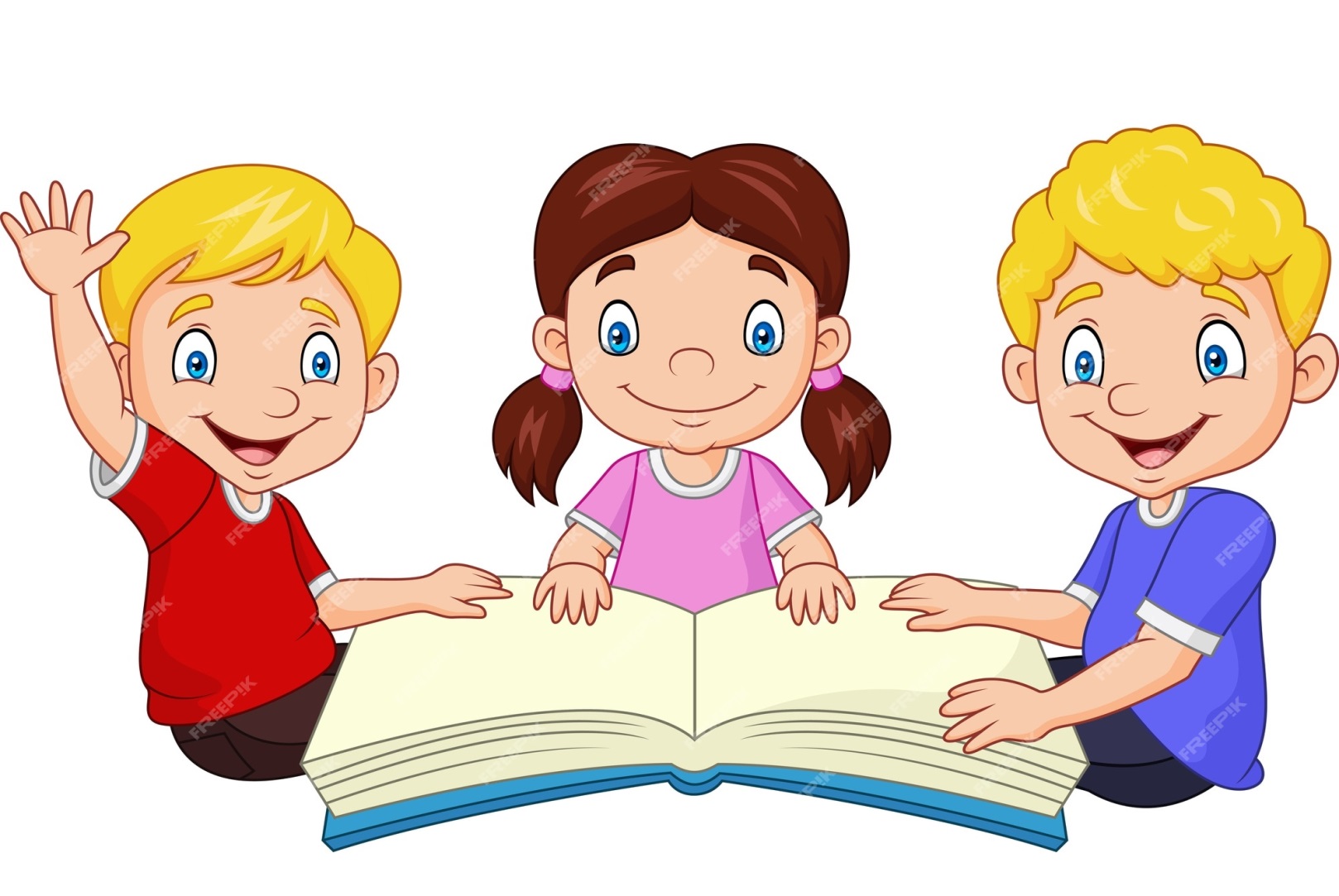 МДОУ детский сад «Теремок»2020 Актуальность проекта:В сложившейся ныне ситуации острейшего дефицита культуры общения, доброты и внимания друг к другу, детям нужно научиться понимать окружающий мир не через компьютер, планшет или средства массовой информации, а благодаря книгам, так как именно они учат прекрасному и важному, что необходимо в жизни. Педагоги и родители должны помочь им в этом. Дошкольное образовательное учреждение призвано обеспечить ребенку гармоничное взаимодействие с миром и правильное направление его речевого, логического и эмоционального развития, что, конечно же, обеспечивает работа с книгой.Цель проекта: повышение интереса детей к книге.Задачи:1.Обогащать и расширять представления детей о книге.2.Знакомить детей с различными книгами, историей их создания, значением в жизни человека.3.Активизировать родителей к совместной продуктивной деятельности.4.Развивать коммуникативные умения детей.5.Развивать познавательные, творческие способности у детей через совместное чтение, умение вести диалог, выразительно рассказывать, импровизировать сказки.6.Воспитывать интерес, любовь к книге как источнику знаний и бережное отношение к ней.По сроку реализации: краткосрочный (19.10.2020 – 30.10.2020 г.).Предполагаемый результат:Повышение у детей интереса к книге.Использование речевых форм выразительности речи в разных видах деятельности и повседневной жизни.Развитие индивидуальных особенностей в творческой речевой деятельности.Ресурсное обеспечение проекта:видеозаписи сказок русских и зарубежных писателей4книжный уголок в групповой комнате; серия сюжетных картин;Презентация: «Рождение книги»;Тематические картотеки: стихи, загадки, сказки;Биографии детских писателей, портреты;Сюжетно-ролевые игры: «Библиотека»; «Магазин книг»;Детская художественная литература;Детская познавательная литература.Этапы работы:I. Организационный этап Изучить методико-педагогическую литературу по данной теме;Составить конспект литературной викторины «Путешествие по сказкам»Разработать перспективное планирование по работе с детьми в образовательной деятельности и режимных моментах;Разработать перспективное планирование по взаимодействию с родителями;Подготовка папок - передвижек, консультаций для родителей;Обновить развивающую среду.II. Практический этап Внедрить перспективное планирование по работе с детьми в образовательной деятельности и режимных моментах;Внедрить перспективный план взаимодействия с родителями;Рекомендовать консультации для родителей с целью повышения психолого-педагогической компетенции в воспитании грамотного читателя;Осуществить контроль реализации проекта.III. Заключительный этапОбработать результаты реализации проекта;Оформить методические рекомендации «Семейные чтения»Викторина «Путешествие по сказкам»; Экскурсия в детскую библиотеку.Результат реализации проекта:В результате проекта дети познакомились с творчеством детских поэтов и писателей. Научились узнавать на репродукциях и фотографиях писателей и поэтов. Дети узнали, откуда книжка к нам пришла.  Повысился познавательный уровень у дошкольников. Познакомились с иллюстраторами детской книги. Также были организованы тематические выставки (Книжка своими руками, Моя любимая книжка). В рамках проекта дети научились ремонтировать книги, а также бережно относиться к книгам. Помимо выше указанного, детьми были созданы творческие работы по прочитанным произведениям.  Родители тоже активно участвовали в организованных мероприятиях детского сада, проявляли инициативу. В дополнение к этому они познакомились с информацией по воспитанию любви к чтению. Проектный метод вызвал познавательный интерес к различным областям знаний, сформировал навыки сотрудничества. Технология проектирования делает дошкольников активными участниками воспитательного процесса, ведет к саморазвитию детейЛитература:Художественная литература для детей;Интернет – ресурсы.
Беседа с детьми «Какие бывают книги?»Задачи:-Развивать устойчивый интерес к книге, к её оформлению, иллюстрациям.-Обогащать представления детей о разнообразии книг, жанрах произведений.-Закреплять правила культурного обращения с книгами.Ход беседы.Воспитатель: Ребята, отгадайте загадку:Не куст, а с листочками, не рубашка, а сшита, не человек, а рассказывает.Посмотрите, у нас в группе очень много разных книг! Я предлагаю рассмотреть их внимательно: чем же они похожи, а чем отличаются.(На столе разложить разные по цвету, размеру, толщине книги).- Для чего же нам нужны книги? (читать, рассматривать иллюстрации, узнавать что-то новое)- Из чего состоит книга? (Книга состоит из листов бумаги, страниц, которые расположены в определённом порядке, на них буквы и картинки).Воспитатель обращает внимание на страницы книг, предлагает определить структуру листа.- Ребята, страницы книги бумажные, а какие свойства имеет бумага мы сейчас проверим. (раздать детям листы бумаги и предложить их порвать, помять и т. д.).- Вот как легко рвётся и мнётся бумага, так же легко могут помяться страницы книги, если обращаться с ними неаккуратно, торопливо, неряшливо.Как вы думаете, какие правила нужно знать, чтобы правильно обращаться с книгой?(дети называют и демонстрируют основные правила)- Возьмите в руки книгу, посмотрите, что ещё есть в ней. Конечно, спереди и сзади книгу закрывает обложка. На ней можно прочитать, кто написал книгу и как она называется.Обложки тоже бывают самые разные. (Рассматривание нескольких обложек).- Ребята, если оставить все книги на столе, то нам будет трудно быстро найти ту, которую захочется почитать. (На полочках в книжном уголке).Давайте расставим все книги на полки. Все сказки поставим на эту полку. Но сначала вспомним, чем сказки отличаются от других произведений? Верно, в сказках есть волшебство, животные умеют разговаривать, есть волшебные предметы и волшебные помощники.(Ставим сборники сказок на одну из полок)-А на эту полку мы поставим рассказы. Чем же они отличаются от других произведений?  (В рассказе говорится о том, что случилось в жизни, или могло случиться.  В рассказе нет чудес и сказочных превращений. Рассказ можно придумать о чём угодно). Какие рассказы вы знаете? Кто автор этих рассказов.А какие произведения будут стоять на третьей полке?  Конечно, это сборники стихов.- Ребята, посмотрите, у нас остались книги-помощники, которые знают ответы на все вопросы. Это справочники, словари, энциклопедии. Мы ещё не раз к ним обратимся.- Сегодня мы рассмотрели книги, выяснили, как много разных книг существует в нашей жизни, расставили их по местам, вспомнили жанры литературных произведений и закрепили правила пользования книгами.Литературная викторина«Путешествие по сказкам»Цели: систематизировать знания детей о художественной литературе посредством игры-викторины; прививать интерес детей к литературному чтению; формировать умение детей работать в коллективе.Задачи:Образовательная:1. Закрепить знания детей о сказках2. Развивать умение правильно и полностью отвечать на вопросы воспитателя.3. Формировать связную речь, обогащать словарь детей.4. Закреплять умение разгадывать кроссворд.Развивающая:1. Развивать внимание, мышление, память, слуховое и зрительное внимание.2. Развивать навыки коллективной работы.3. Развитие мелкой моторики, логики и творчества.Воспитательные:1. Воспитывать любовь к сказкам.  2. Воспитывать доброжелательные отношения в детском коллективе.Оборудование:1. Загадки на нарисованных ромашках.2. «Телеграммы» от сказочных героев.3. Сундучок с предметами из сказок.4. Плакат с кроссвордом.5. Разрезные картинки в конвертах.6. Приз – новая книга «Сказки».Ход мероприятия:-  Ребята, скажите, пожалуйста, а вы любите сказки?Сказки знают все. По крайней мере, несколько сказок каждый из вас сможет вспомнить и назвать. Назовите сказки, которые вы знаете? Кто сочиняет сказки? (Народ и писатели). Сказки, которые сочинял народ, назывались - народными. Их передавали из поколения к поколению. Бабушки рассказывали своим внукам. Они вырастали и тоже рассказывали своим детям, а сказки, которые сочиняли писатели, записывали. И книги с этими сказками мы можем прочитать и сейчас. Хотя писатель мог сочинить эту сказку очень давно. Много талантливых сказочников.
А сегодня я предлагаю вам проявить свои знания о сказках в конкурсах.Итак, я объявлю первый конкурс.Возьмите себе ромашки. Я вам буду читать загадку на ромашке, а вы будете угадывать про какую сказку или про какого героя я вам говорю.1)Посадил дед в огородеЧудо - овощ для еды,Вот и лето уж проходит,Дед идет смотреть труды.Стал тянуть он – не выходит,Не обойтись здесь без семьи.Только с помощью норушкиОвощ вытянуть смогли. (Репка)2)Домик этот уж не мал,Стольких гостей он собрал.Каждый место здесь нашел,Каждый друга здесь обрёл.Но медведь приковылял,Этот домик разломал.  (Теремок)3) Лисичка – сестричкаОчень хитрая была.Зайчика – трусишкуИз избушки прогнала.Петух лишь сумелЗа лису постоять,Взял острую косуИ сумел лису прогнать. (Заюшкина избушка)4)Колотил да колотилПо тарелке носом.Ничего не проглотилИ остался с носом. (Лиса и журавль)5) Жил на свете мальчик странный,Необычный, деревянный,Но любил папаша сына, шалунишку…(Буратино).6) И на мачеху стирала, и горох перебиралаПо ночам при свечке. А спала у печки.Хороша, как солнышко, кто же это? (Золушка).7) Маша в коробе сидит,Далеко она глядит.Кто несет ее, ответь,А несет ее …(медведь).8) На сметане мешён На окошке стужён.У него румяный бок,Кто же это? (Колобок)9) Девочка добрая в сказке жила,К бабушке по лесу в гости пошла.Мама красивую шапочку сшила И пирожков дать с собой не забыла.Что же за девочка-лапочка.Как зовут её? … (Красная Шапочка)10) Друг за друга по цепочке Ухватились все так прочно!Но ещё помощники скоро прибегут,Победит упрямицу дружный общий труд.Как засела крепко! Кто же это? … (Репка)11) Человек немолодойС преогромной бородой.Обижает Буратино,Артемона и Мальвину.Вообще для всех людей Он отъявленный злодей.Знает кто-нибудь из вас,Кто же это? (Карабас)12) В шляпе синенькой мальчишка Из известной детской книжки.Он глупышка и зазнайка,А зовут его … (Незнайка)13) Он весел и не злобен,Этот милый чудачок.С ним мальчик РобинИ приятель Пятачок.Для него прогулка – праздникИ на мёд особый нюх.Этот плюшевый проказникМедвежонок … (Вини-Пух)14) Трое их живёт в избушке,В ней три стула и три кружки,Три кроватки, три подушки.Угадайте без подсказкиКто герои этой сказки? (Три медведя)15) В лесу тёмном на опушке,Жили дружно все в избушке.Маму дети поджидали,В домик волка не пускали.Эта сказка для ребят… (Волк и семеро козлят)Мы получили телеграммы от сказочных героев.Угадайте, кто прислал телеграмму, и из какой сказки этот герой.«Спасите! Нас съел серый волк» (Семеро козлят)От дедушки ушел, от бабушки ушел. Скоро у вас буду» (Колобок)Дорогие гости! Помогите! Паука – злодея зарубите» (Муха-цокотуха)«Очень расстроена, нечаянно разбила яичко» (Курочка ряба)«Приехать не сможем, боимся рыжего великана» (Звери «Тараканище»)«Все осталось без изменений, вот только бабушку съел волк» (Красная шапочка)«Пришлите, пожалуйста, капли, мы лягушками нынче объелись и у нас животы разболелись» (Айболит)«Лиса выгнала из дома. Пустите переночевать» (Заяц)«Прибыть на ваш праздник не могу, так как от меня сбежали брюки» (Мойдодыр)«Как услышите гром да стук, не пугайтесь. Это я в коробчонке к вам спешу» (Царевна лягушка)Конкурс «Отвечай быстро».Отвечать нужно сразу, не раздумывая. Кто больше всех ответит правильно на вопросы.Куда отправился доктор Айболит по телеграмме? (в Африку)Как звали собаку в сказке «Золотой ключик или Приключение Буратино»? (Артемон)Усатый персонаж сказки Чуковского. (Тараканище)Жених Мухи-цокотухи. (Комар)Кого поймал в проруби Емеля? (Щуку)Кем была в русской народной сказке лягушка? (Царевной)На чём разъезжал Емеля в сказке «По щучьему велению»? (На печке)Почтальон из деревни Простоквашино. (Печкин)За какими цветами отправилась под Новый год героиня сказки «Двенадцать месяцев»? (За подснежниками)Какой герой сказки носил красные сапоги? (Кот в сапогах)Сестрица братца Иванушки. (Алёнушка)Из чего был сделан Буратино? (Из полена)Как звали девочку из сказки «Снежная королева», которая отправилась по всему свету искать своего названного братца? (Герда)Кому несла Красная Шапочка пирожки и горшочек масла? (Бабушке)Как звали девочку – обладательницу волшебного цветка из сказки Катаева «Цветик-семицветик»? (Женя)Что купила Муха-цокотуха на базаре? (Самовар)Лучший друг Карлсона. (Малыш)Какая избушка была у лисы в сказке «Заюшкина избушка»? (Ледяная)Кто поймал золотую рыбку? (Старик)Как звали маленькую девочку, которая родилась и жила в цветке? (Дюймовочка)Из чего была сделана карета, в которой Золушка отправилась на бал? (Из тыквы)Друг Винни-Пуха. (Пятачок)Как звали маму-медведицу в сказке «Три медведя»? (Настасья Петровна)Физкультминутка:Буратино потянулся,Раз-нагнулся, два-нагнулся,Руки в стороны развел,Ключик видно не нашел,Чтобы ключик нам достать,Надо на носочки встать (2 раза)Конкурс «Волшебный сундучок».В Волшебном сундучке находятся предметы из разных сказок. Я буду вынимать предметы, а команды по очереди будут отгадывать из какой сказки данный предмет.Азбука – «Золотой ключик или приключения Буратино» (А.Толстой)Туфелька – «Золушка» (Шарль Перро)Монетка – «Муха-цокотуха» (Чуковский)Зеркало – «Сказка о мёртвой царевне и о семи богатырях» (Пушкин)Яйцо – «Курочка Ряба» (рус.нар.)Яблоко – «Гуси-лебеди» (рус.нар.)Красная шапочка – «Красная шапочка» (Шарль Перро)Рыбка – «Сказка о рыбаке и рыбке (Пушкин)Сюжетно-ролевая игра«Книжный магазин».Цель:Развитие речи, внимания, памяти, воображения,Формирование навыков общения, вежливости, учтивости и внимательности к нуждам другого человека,Развитие любви к книге.На подготовительном этапе игры необходимо обустроить «книжный прилавок». Дети выбирают несколько книг из детской библиотеки, расставляют или раскладывают их аккуратно на столе. Заранее необходимо приготовить «деньги» (фантики, бумажки из цветной бумаги и т.п.) и сумку, в которую покупатель будет складывать товар. Дальше необходимо распределить роли.1. «Хочу купить самую, самую…» Воспитатель предлагает выбрать книгу: самую толстую или тоненькую, с самыми красивыми и яркими картинками, самую любимую, самую смешную, самую интересную и т.д. Необходимо спросить, почему ребенок выбрал именно ту или иную книгу.2. «О чём эта книга?» Воспитатель показывает свою заинтересованность той или иной книгой и просит ребенка рассказать о ней. Ребенок вспоминает название, главных героев, кратко или полностью рассказывает сюжет, например, какой-нибудь сказки.3. «Какую бы книгу вы мне предложили?» Можно разыграть растерянность при виде такого большого ассортимента хороших книжек и попросите детей выбрать для вас книгу на свой вкус. Пусть он обоснует свой выбор.4. «Мне нужна книга, которая…» Дайте краткое описание книги: цвет обложки, с чего начинается или чем заканчивается сказка, что изображено на первой странице книги и т.д.5. «Мне необходимо несколько…» Повторение числа и счета. Попросить детей «продать», например, три книжки со сказками, пять книжек-раскладушек, семь книг с толстой картонной обложкой и т.д.Сюжетно-ролевая игра«Библиотека».Цель:Формирование представлений детей о библиотеке,Закрепление знаний об окружающем мире,Умение развивать сюжет игры,Воспитание бережного отношения к книге.Материал:оформление игровой зоны книжного  уголка, выставка книг, формуляры, новые книги, телефон, каталог-указатель, фломастеры, кисти, клей, заготовки для закладок, клеёнка, фартук, колпак для доктора.Действующие лица:1.      воспитатель (заведующая)2.      библиотекари3.      читатели4.      продавец магазина5.      «книжкин доктор»Ход игры:Воспитатель: - Ребята, сегодня мы будем играть в интересную игру. Все вы любите, когда вам читают книги. Можно выбрать дома, можно попросить у друга, а можно пойти в библиотеку.Воспитатель: Я заведующая библиотекой. Я хочу познакомить вас с нашей библиотекой.Чтобы начать игру, я предлагаю вам отгадать загадки:Если книгу написал,Значит ты писатель,Если книгу прочитал,Значит ты …(Читатель)- Молодцы! Как вы считаете в библиотеке должны быть читатели?(отв. дет.)-Кто хочет быть читателем?(дети сами распределяют роли)- Кто желает быть в игре библиотекарем?(дети предлагают)- Какие отделы есть в библиотеке? (Абонемент, читальный зал, выставочный зал, литературная гостиная, книжкина мастерская). Дети распределяют роли разных отделах.-Займите свои места.- Желающий помочь книжкам вылечиться, продлить им жизнь, прошу пройти в «Книжкину» мастерскую и стать книжным доктором, отвечающим за опрятный красивый вид книги.-Ребята,а как вы думаете откуда поступают книги в библиотеку?(люди приносят, со склада, из других библиотечных фондов, из магазина).Значит, нам нужен будет продавец книжного магазина или склада.Кто привозит, доставляет книги в библиотеку?Ответ: водитель, шофёр.(дети договариваются о ролях)Дети начинают игру, выбирают книги.- Катя, тебе понравилась эта книга?- Никита, а тебе что понравилось? Вы подойдите ко мне, я запищу вам книгу (библиотекарь заполняет формуляр).- Можете пройти в интересующие вас залы (дети по желанию распределяются по залам)- Вы знаете правило пользования книгами? (отв.детей)-  В нашей библиотеке есть «книжкина мастерская». Приглашаем всех желающих помочь в ремонте книг, сделать закладочки, чтобы вам было удобно пользоваться книгой (желающие проходят в мастерскую доктора). В библиотеке вы можете познакомиться с новыми, необычными книгами, со старинными книгами, рассмотреть газеты и журналы. После чего дети самостоятельно выбирают и садятся за столы или на диван рассмотреть понравившуюся литературу.Звонит телефон. Продавец склада(магазина): -  Добрый день. К нам поступила новая развивающая литература: ребусы, кроссворды, головоломки. Не хотели бы вы приобрести для читального зала? Очень красочные.Воспитатель: — Хорошо, давайте оформим заказ, присылайте курьера.Шофёр-курьер: Привозит заказ, подписывает его.Заведующая: Когда вы нам подвезёте заказ?Шофёр-курьер: Через час.Воспитатель заходит в читальный зал: -  Ребята, скоро в нашей библиотеке будет новые поступления, мы приглашаем вас познакомиться с ними. Шофёр-курьер: привёз заказ, подписывает накладную. Проверяет привезённую литературу по накладной.Дети продолжают игру.Загадки про книгиЯ всё знаю, всех учу,А сама всегда молчу.Чтоб со мною подружиться,Нужно грамоте учиться…(Книга)Есть листок, есть корешок.А не куст и не цветок.Нету лап, нету рук.А приходит в дом как друг.На колени к маме ляжет,Обо всём тебе расскажет…(Книга)Говорит она беззвучно,А понятно и не скучно.Ты беседуй чаще с ней -Станешь вчетверо умней…(Книга)Хоть не шляпа, а с полями,Не цветок, а с корешком.Разговаривает с намиВсем понятным языком…(Книга)Сама мала, а ума придала…(Книга)Склеена, сшита,Без дверей, а закрыта.Кто её открывает –Многое знает…( Книга)Беседа об истории создания книги«Очень давно, когда люди не знали, что такое бумага, они записывали слова - значки /иероглифы/ высекая их на камне. Позднее стали выдавливать надписи на мягкой глине тонкими деревянными палочками. Такие записи назывались клинопись.В древнем Египте использовали для письма папирус, который делали из тростника. Это растение дожило до наших дней и используется во многих домах как комнатное растение. Называется оно циперус папирус. И у нас в группе есть такое растение. Вот оно. Этот материал очень напоминал нашу современную бумагу.У нас в России простые люди писали на бересте. Это тонкий слой верхней части коры нашей белоствольной березы. Важные государственные указы и грамоты писали на специально обработанной тонкой коже, пергаменте, который затем скатывался в трубочки – свитки. И, наконец, изобрели бумагу».- Как вы думаете, из чего делают бумагу? (из дерева)Чтобы дерево превратилось в бумагу нужно потрудиться людям многих профессий.Лесорубы пилят в тайге деревья, очищают стволы от веток, сплавщики сплавляют их по реке. Затем бревна везут по железной дороге на деревообрабатывающий комбинат. Тут их очищают, распиливают, размачивают и варят в огромных котлах, пока не получится жидкая волокнистая масса. В нее добавляют мел, чтобы бумага была белая, и пускают в специальную машину, из которой выползает готовая бумага и на вращательном барабане сматывается в рулон. Готовую бумагу развозят по типографиям, где печатают книги.- Люди, каких профессий трудятся над созданием книги? (писатели, художники, печатники, наборщики)Умные машины разматывают бумагу с барабана, разрезают, печатают, скалывают листы в отдельные тетради, сшивают их и делают переплет.Вот какой длинный и трудный путь у книги и сколько людей принимает участие в ее создании.	Роль книги в развитии ребенка«Любите книгу всей душой!Она не только ваш лучший друг,но и до конца верный спутник»М. Шолохов.Дети имеют огромную потребность, чтобы родители читали им вслух. Для благополучного развития ребенка семейное чтение очень значимо, и не только пока ребенок сам не умеет читать, но и в более позднем возрасте. Дети с нетерпением ждут, когда же у мамы или папы найдется для них время.Чтобы ребенок рос психически здоровым, ему необходимо полноценное общение с родителями, личностное общение, когда внимание уделяется ему полностью. И совместное чтение дает такую возможность.Аспекты развития ребенка, затрагивающиеся в процессе совместного чтения.Удовлетворение потребности в безопасности. Когда ребенок сидит на коленях у мамы или папы (или рядом с родителем, прижавшись к нему) во время чтения книги, у него создается ощущение близости, защищенности и безопасности. Создается единое пространство, чувство сопричастности.Чувство ценности и значимости своего «Я» и своих интересов. Когда родители читают то, что интересно ребенку и готовы обсуждать с ним значимые для него темы, стремятся как можно лучше понять его взгляды, у ребенка формируется представление о себе как о значимой личности, чьи потребности и интересы важны (так как им уделяют внимание такие важные люди – родители).Формирование ценностей. Книга влияет на нравственные идеалы ребенка, формируя его ценности. Герои книг совершают различные поступки, переживают разные жизненные ситуации, созвучные с миром ребенка или неизвестные ему. На примерах ситуаций, в которые попадают герои книг, ребенок учится понимать, что такое добро и зло, дружба и предательство, сочувствие, долг, честь. И задача родителей помочь увидеть отражение этих ценностей в жизни ребенка.Отреагирование значимых переживаний. Книга – это и средство отреагирования (разрядки) переживаний, болезненных или пугающих ребенка, с которыми не всегда есть возможность совладать в привычной ситуации. Ребенок совместно с героем переживает его неудачи и победы, преодолевает страхи и трудности на пути к поставленной цели. Тем самым освобождаясь от своих собственных страхов и негативных переживаний.·Обучение новым или необходимым моделям поведения. Через книгу ребенок воспринимает различные модели поведения (как дружить, как добиваться цели, как решать конфликты), которые могут быть эффективны в различных жизненных ситуациях. Наибольший эффект может быть достигнут, если чтение дополняется также совместным обсуждением, кто и что вынес для себя, что понравилось, что было близко, напугало, позабавило. Родители могут помочь ребенку увидеть аналогии прочитанного с его собственной жизнью.Как правило, в семьях, где родители часто и много читают детям, существует гармоничная, доброжелательная атмосфера. Чтение книг родителями своему ребенку можно рассматривать как показатель благополучной семьи, в таких семьях низкий уровень насилия и семейной дисгармонии.В чем именно польза чтения?Прежде всего, чтение развивает речевые способности и напрямую влияет на качество и количество словарного запаса. Благодаря чтению человек учится концентрировать внимание, тренирует память. Книга способствует развитию образного мышления и обучению грамоте. Ведь во время чтения человек запоминает правильное написание слов и применение их в определенном контексте.Благодаря книге у человека обретает навыки глубокого мышления и анализа. Появляется способность читать между строк, улавливать двойной смысл. Также чтение литературы развивает остроумие. Чтение вслух развивает у малыша способности оратора.Чтение развивает познавательные интересы и расширяет кругозор. Книги помогают ребенку познать самого себя.Книга объединяет поколения. Книги придают силы и вдохновение. Они увлекают и развлекают. Они заставляют детей и взрослых смеяться и плакать. Они сокращают одиночество, приносят утешение и указывают выход из трудного положения.Чтение - самое доступное и полезное для интеллектуального и эмоционально-психического развития ребенка занятие.Консультация для родителей«Что нужно для счастья детям?Чтоб солнце на всей планете,Чтоб мячик и плюшевый мишка,И добрая, добрая книжка!!!»Часто можно услышать от родителей сетование на то, что ребенок не хочет читать. Это и понятно. Сейчас у детской книги много конкурентов: компьютеры, видео… Но книга, по-прежнему, необходима. Она всегда здесь, всегда рядом. Книга первая открывает ребенку мир. Книга учит сопереживать, сострадать, радоваться, а задача взрослых – пробудить, воспитать и укрепить в детской душе эту драгоценную способность.Для родителей главное – открыть ребенку то чудо, которое несет в себе книга, то наслаждение, которое доставляет погружение в чтение.Как приучить ребенка к чтению? Каждый родитель находит свои пути к сердцу дочери или сына.Вот несколько советов из опыта родителей:- читать ребенку вслух с раннего возраста;- покупать книги, дарить их и получать в качестве подарка- оставлять печатные издания везде, где ребенок может их увидеть;- определить интересы ребенка: что ему нравится;- прививать любовь к чтению на собственном примере;- разрешать малышу самому выбирать книги в магазине или библиотеке;- играть в настольные игры, предполагающие чтение;- не заставлять ребенка читать против его воли: приобщите его к чтению через игру;- собирать домашнюю детскую библиотеку;- обязательно слушать, как малыш читает, он должен чувствовать ваш интерес;- до или после просмотра фильма (м/ф) предложить книгу, по которой он снят;- читать друг другу по очереди;- спрашивать мнение ребенка о книге;- читать ребенку перед сном.Действенными в развитии интереса малыша к книге являются следующие приемы: читая ребенку, следует останавливаться на самом интересном илисложном для восприятия месте, задавать вопросы, которые помогают включать воображение, обращать внимание на иллюстрации.Культура общения с книгой закладывается в семье. Есть семьи, где не существует проблемы, как привить интерес к чтению. И это естественно, ведь в таких семьях ребенок часто видит родителей за книгой, слышит, как они обмениваются впечатлениями о прочитанном и радуется покупке интересной книги. Здесь существует традиция семейного чтения, когда изо дня в день, сколько помнит себя ребенок, в семье читают вслух. Когда ребенок подрастает, он включается в этот процесс. Любовь к чтению проявляется у него как естественная необходимость, как потребность в пище и сне.Если же этого в семье нет, то еще не поздно начать, хотя для этого потребуется немало сил и терпения.Важно, чтобы подрастающий человек с помощью взрослых и мудрой книги научился отличать плохое от хорошего, понимать истинные и ложные ценности.И самое главное – помнить, что ребенок сам по себе не получит всей той полноты общения с книгой, если не будет рядом родителей. И ни один компьютер не даст ребенку любви и тепла, которые он получает тогда, когда вы вместе читаете книгу.Читайте книги регулярно. Пусть чтение станет для вас доброй традицией.Анкета для родителей «Книга и ребенок»1.Волнует ли вас проблема детского чтения? __________2.Нужно ли проводить тематические консультации, семинары для родителей по проблеме детского чтения? _________3.На ваш взгляд, семейное чтение – это… _______4.Читаете ли Вы сами литературу? Если да, то что предпочитаете? ______5.Читаете ли Вы ребенку книги? Если да, то как часто? Если нет, то что Вам мешает? ______6.Беседуете ли Вы с ребенком о прочитанном произведении? ____7.Какие книги предпочитает Ваш ребенок? ______8.Знает ли Ваш ребенок имена поэтов и писателей? Если да, то перечислите, каких: ______9.Рассказывает ли Ваш ребенок о тех книгах, которые прочитали в детском саду? _____10. Как вы думаете, может ли компьютер заменить книгу? ____11.Как Вы считаете, в каком возрасте ребенок должен научиться читать? _____12.Читатете ли Вы с ребенком произведения для длительного чтения? Если да, то какое последнее произведение Вы прочитали? ____13.Есть ли у Вас домашняя библиотека? Если да, то назовите, пожалуйста, несколько книг, которые наиболее ценны для Вас и Вашей семьи _____